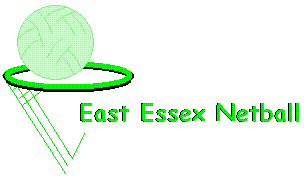 Please complete this form in full and submit to Helen Preston at helenpnetball@gmail.comPlease attach the course confirmationApplications must be applied for before the course commencesDate of application:		     Course DetailsCourse/Event:			Please complete for other:              Reason for Application:		     Date of Course:			     Cost of Course:			     Brief Supporting information for request (please include netball experience, previous courses and other relevant information):Personal DetailsFull Name:				     Address:				     Email:					     Phone Number:			     Date of Birth:			     Club:					     League:				     Affiliation Number:		     Bank DetailsMethod of Payment:                   Online payments will be made to your account	Bank:					     Account Number:			     Sort Code:				     